OCORRÊNCIA: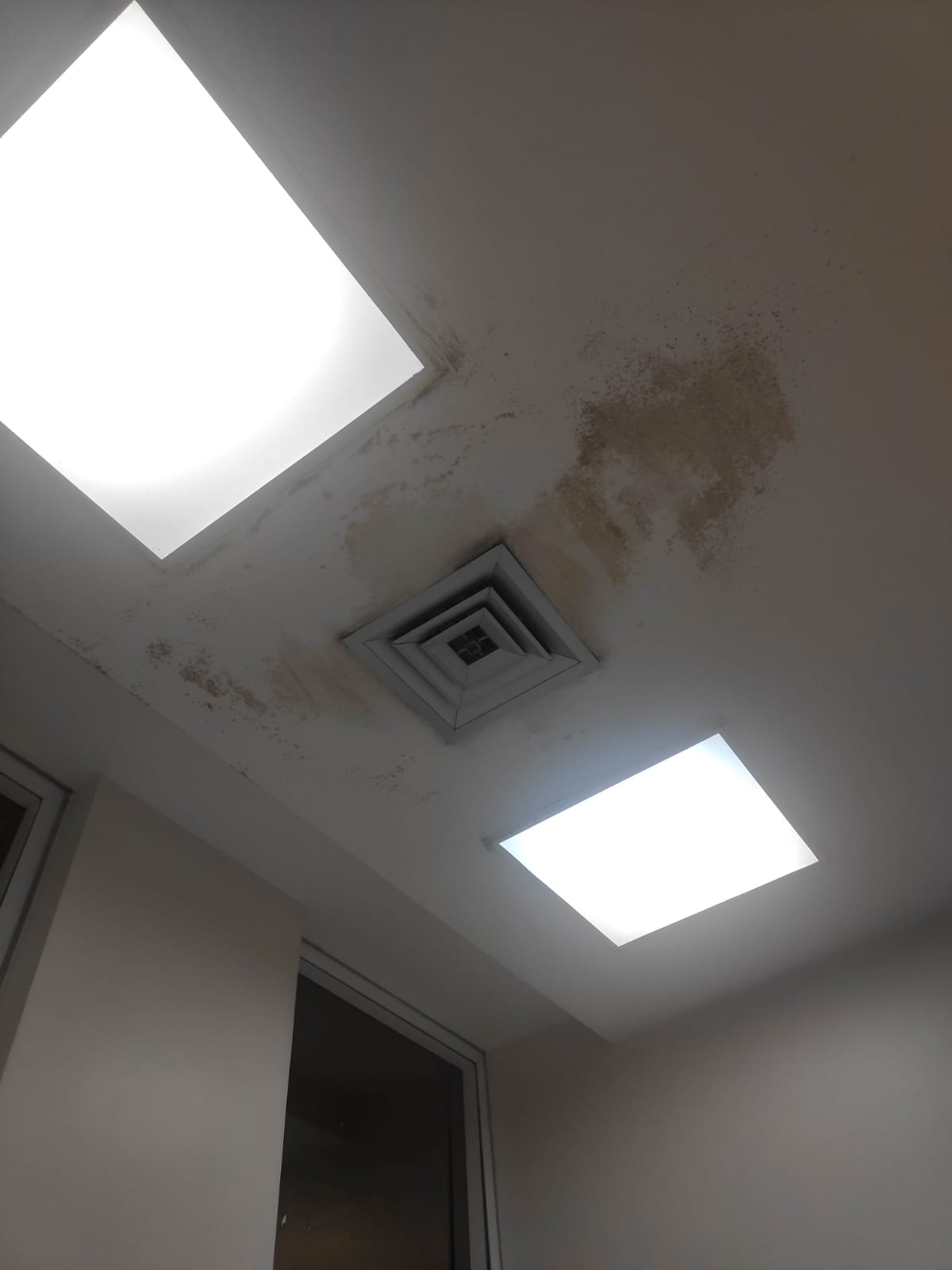 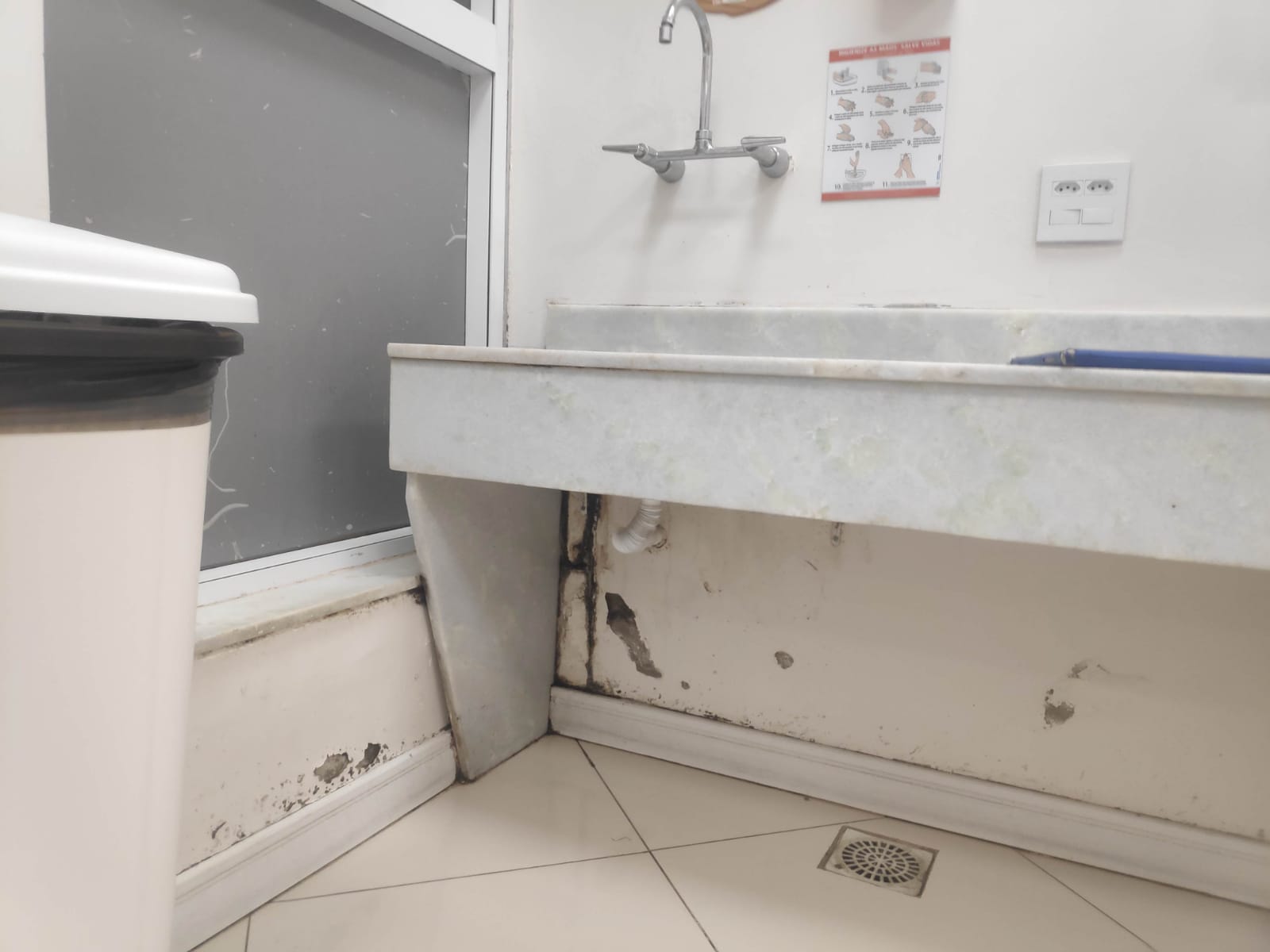 